Рождественская ёлочка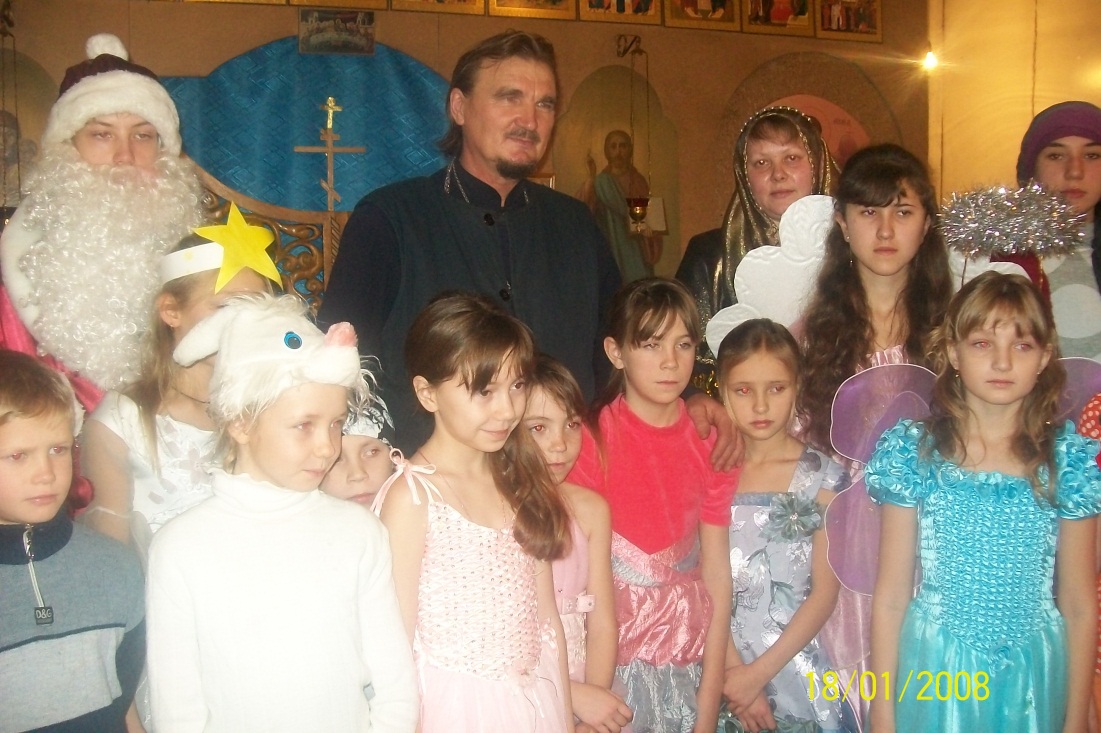 